Детское объединение «Студия танца Галатея»  6 «К»Дополнительная общеобразовательная общеразвивающая программа художественной направленности«Историко-бытовой танец»(второй год обучения)Расписание занятийТема занятийСодержание занятий  18.11.2020«Танцевальная культура XVI-XIX вв.»  Позиции рук и ног.Постановка рук и позиции ног (применительно к историко-бытовому танцу). Упражнения способствуют гармоничному развитию тела, помогают усвоить правила хореографии.Отрабатывать позиции рук и ног.ПОЗИЦИИ РУК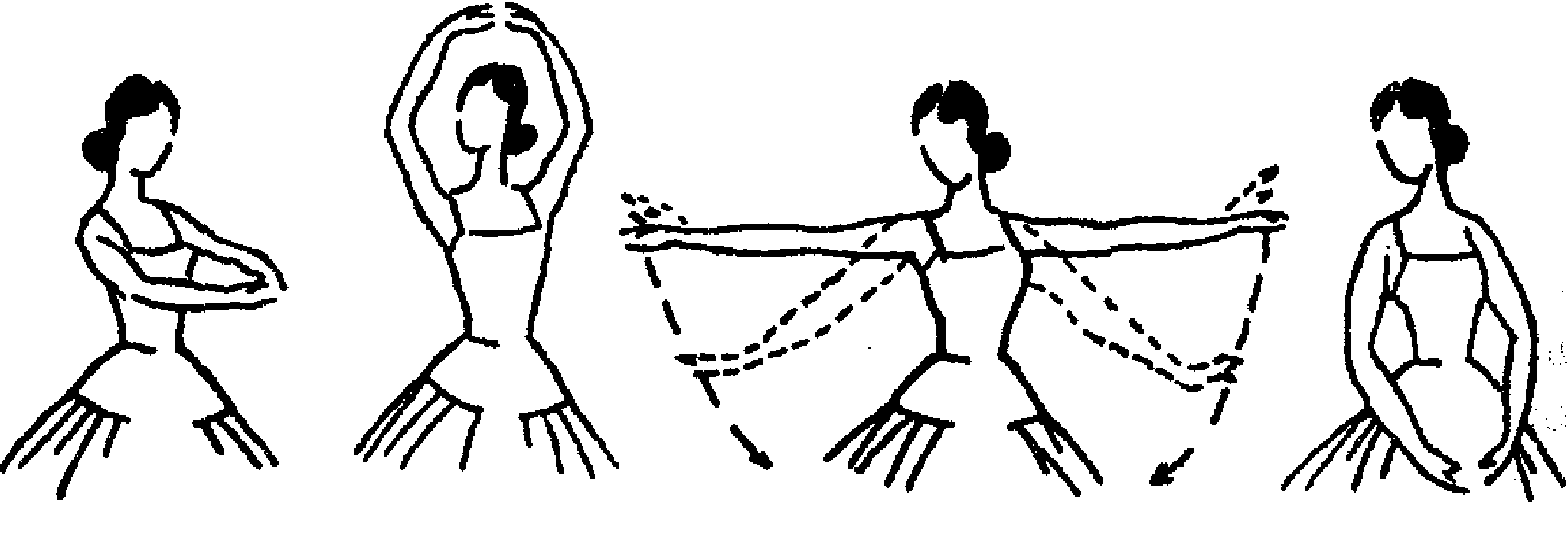 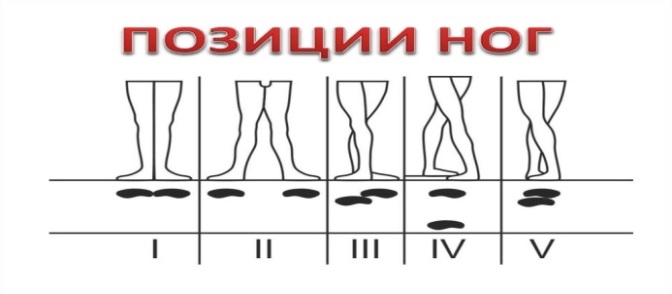 Особое внимание уделить шагам.Отработка основных шагов: -  высокое поднимание колен» (открой ссылку);            https://youtu.be/EeXUpt2jBH8  - шаг Полонеза (открой ссылку);             https://youtu.be/4OeUbu_WGewОтработанный, танцевальный материал можешь записать на видео и выслать мне в WhatsApp – 89222112585.